Hotel AddressGrand Hyatt BerlinMarlene-Dietrich-Platz 2,
Berlin, Germany10785
Tel: +49 30 2553 1234 Fax: +49 30 2553 1235Distances to the hotelTegel International Airport - 11 km 
Schoenefeld International Airport - 20 km
Potsdamer Platz – the hotel is next to this square
Traveling fromFrom Berlin Tegel AirportBuy a BVG singleTicket Einzelfahrschein  Berlin AB  for2:70 Euro45 minutes (Bus X9 and get off at Zoological Garden then take the U2 Direction Pankow and get off at Potsdamer Platz)From Berlin Schönefeld AirportBuy a BVG singleTicket Einzelfahrschein  Berlin AB C for 3,00 EuroThe Airport Express leaves from S-Bahn station Schönefeled every 30 minutes to Alexanderplatz station. Then change to the U2 underground line, direction Ruhleben, get off at Potsdamer Platz From Hauptbahnhof / Main Train StationTake the Bus M41 direction Sonnenallee/Baumschulenstrasse and get off at Potsdamer Platz. Please click here to view the Berlin Metro Map (Potsdamer Platz is located in the centre of the map). Link of Berlin public Transport /Berlin city map:http://www.fahrinfo-berlin.de/Fahrinfo/bin/query.bin/dn?ujm=1Connection Example: Tegel Airport to HyattBuy Ticket single ticket: Einzelfahrt (AB Zone 2,70 Euro)FormularbeginnConnections overview FormularendeFormularbeginnConnections detailed view - departure: on 28.03.12 at 10:04 Schönefeld - HyattAirport-Express  Schönefeld via Alexanderplatz to PotsdamerplatzBuy a single ticket (Einzelfahrschein  Berlin ABC for 3,00 Euro)Use S Bahn Station Schönefeld to Hauptbahnhof, change at Alexanderplatz to U Bahn U2 underground line, direction Ruhleben, get off at Potsdamer Platz.The Airport Express takes just 28 minutes from the main railway station [Hauptbahnhof] to Schoenefeld airport or retour.The specially identified regional train lines RE7 and RB14 run every half hour. Local public transport tickets are accepted on these trains. The journey is within fare zone C.At the Schoenefeld railway station, the exits leading to the airport are clearly marked. A covered walkway leads from the station to the terminal.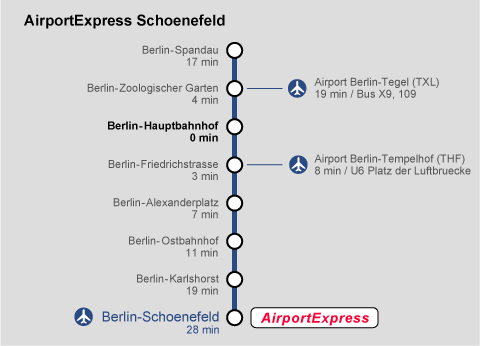 from:Flughafen Tegel (Airport) (Berlin) 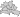 to:Potsdamer Platz Bhf (Berlin) (S+U) Departure: We, 28.03.12 10:00 (example)DateDepartureArrivalDurationChangesProducts28.03.12Departure10:04Arrival10:38Duration 0:34 1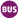 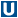 28.03.12Departure10:14Arrival10:48Duration 0:34 1StationTimeProductsCommentsFlughafen Tegel (Airport) (Berlin) 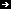 dep: 10:04 Bus X9 
Direction: S+U Zoologischer Garten [1] U Ernst-Reuter-Platz (Berlin) arr: 10:19 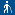 U Ernst-Reuter-Platz (Berlin) dep: 10:26 U2 
Direction: S+U Pankow (Berlin) [1] [5] S+U Potsdamer Platz Bhf (Berlin) arr: 10:38 
escalators and elevators